PENGARUH LATIHAN IMAGERY TERHADAP HASIL SHOOTING PADA ATLET PETANQUE KABUPATEN BEKASISKRIPSIDiajukan Untuk Memenuhi Salah Satu Syarat Untuk Memperoleh Gelar Strata Satu Pendidikan Program Studi Pendidikan Jasmani Kesehatan dan Rekreasi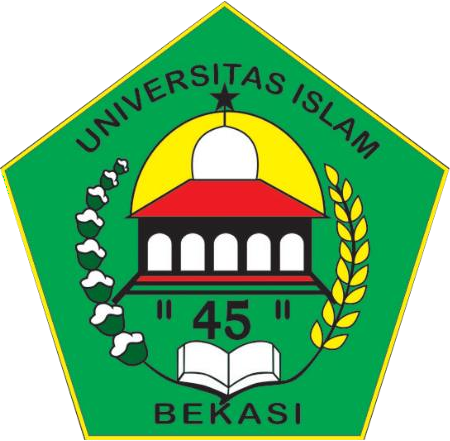 Oleh :Angga Wijaya41182191180003JURUSAN PENDIDIKAN JASMANI KESEHATAN DAN REKREASIFAKULTAS KEGURUAN DAN ILMU PENDIDIKANUNIVERSITAS ISLAM “45” BEKASI2022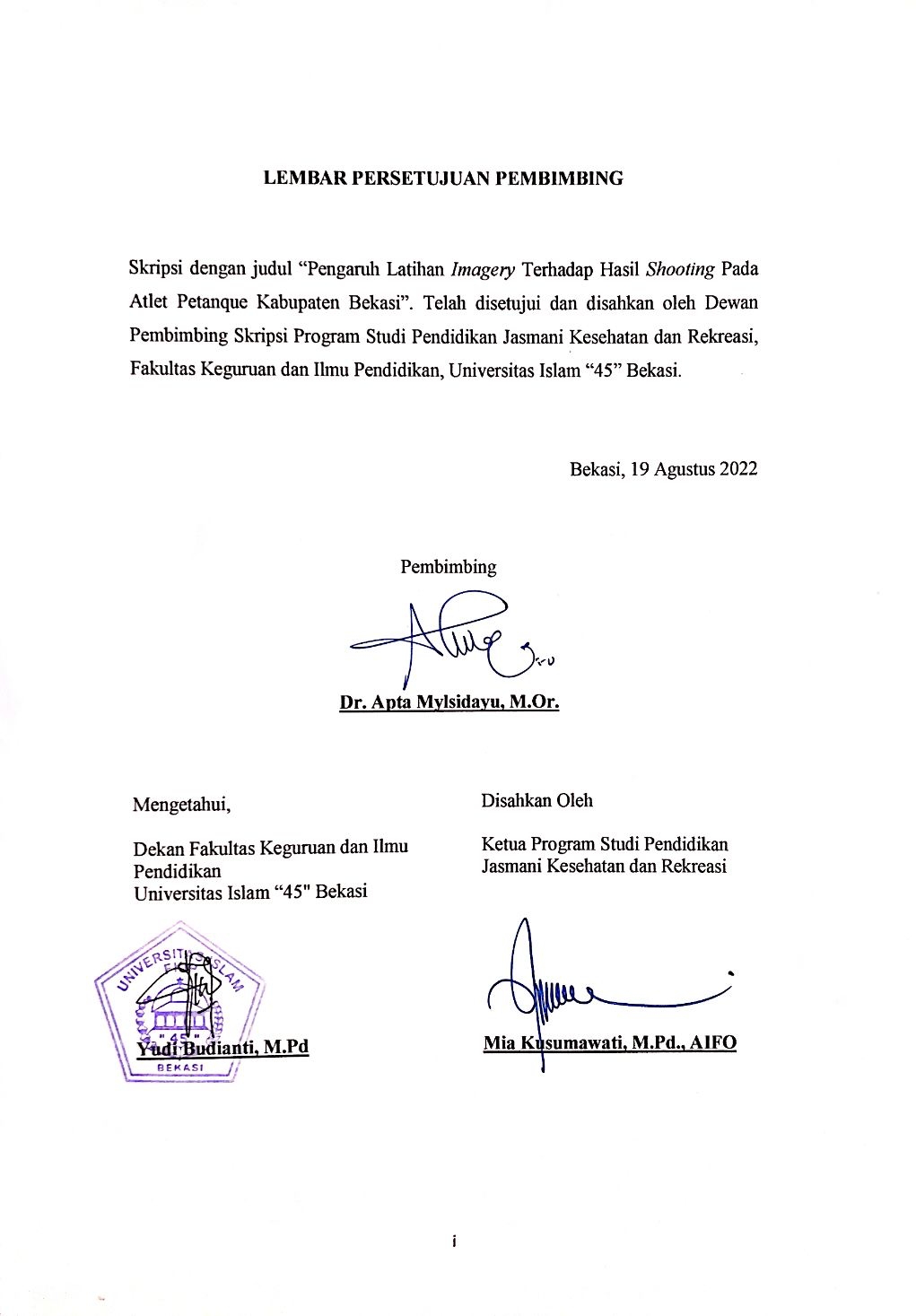 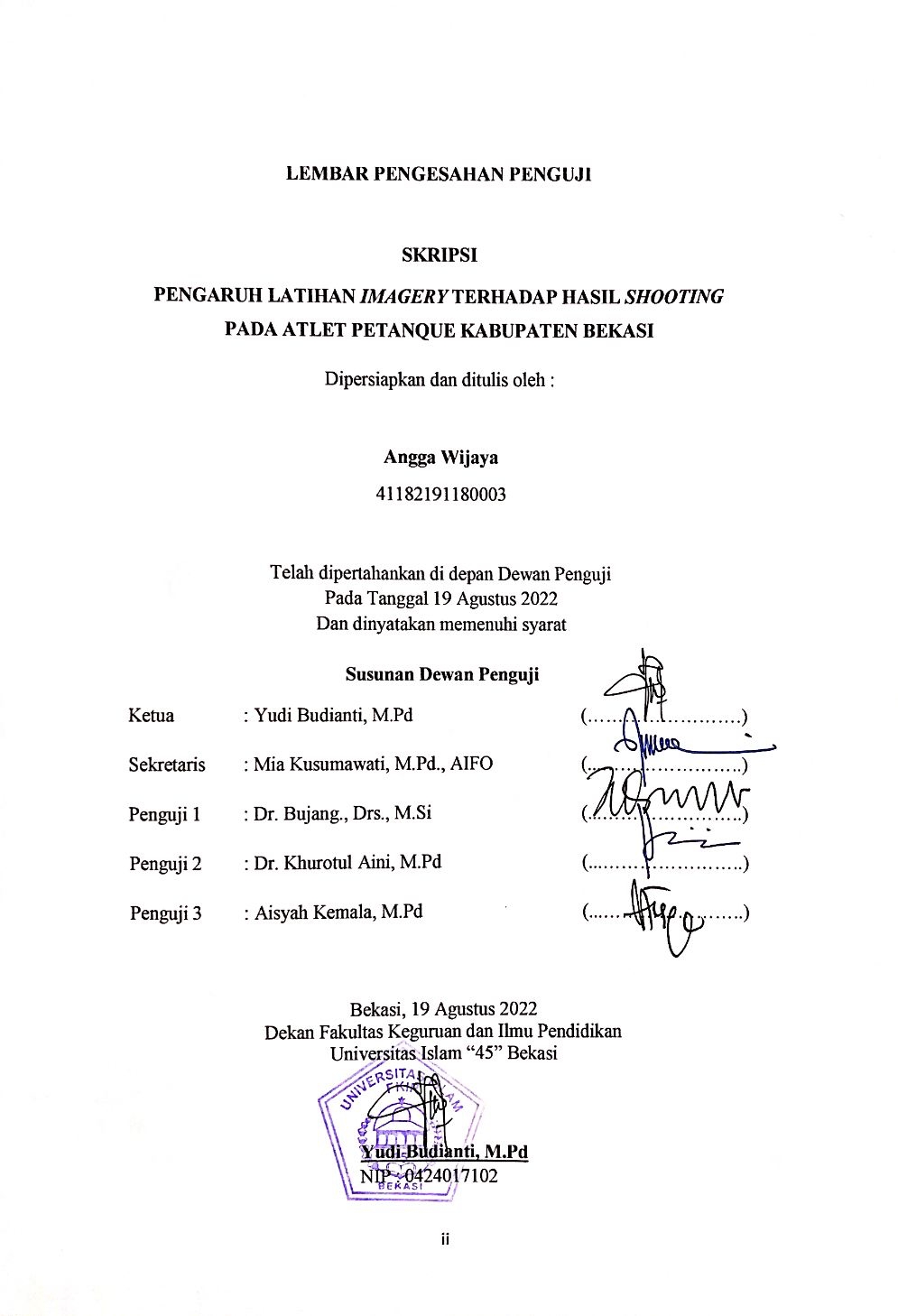 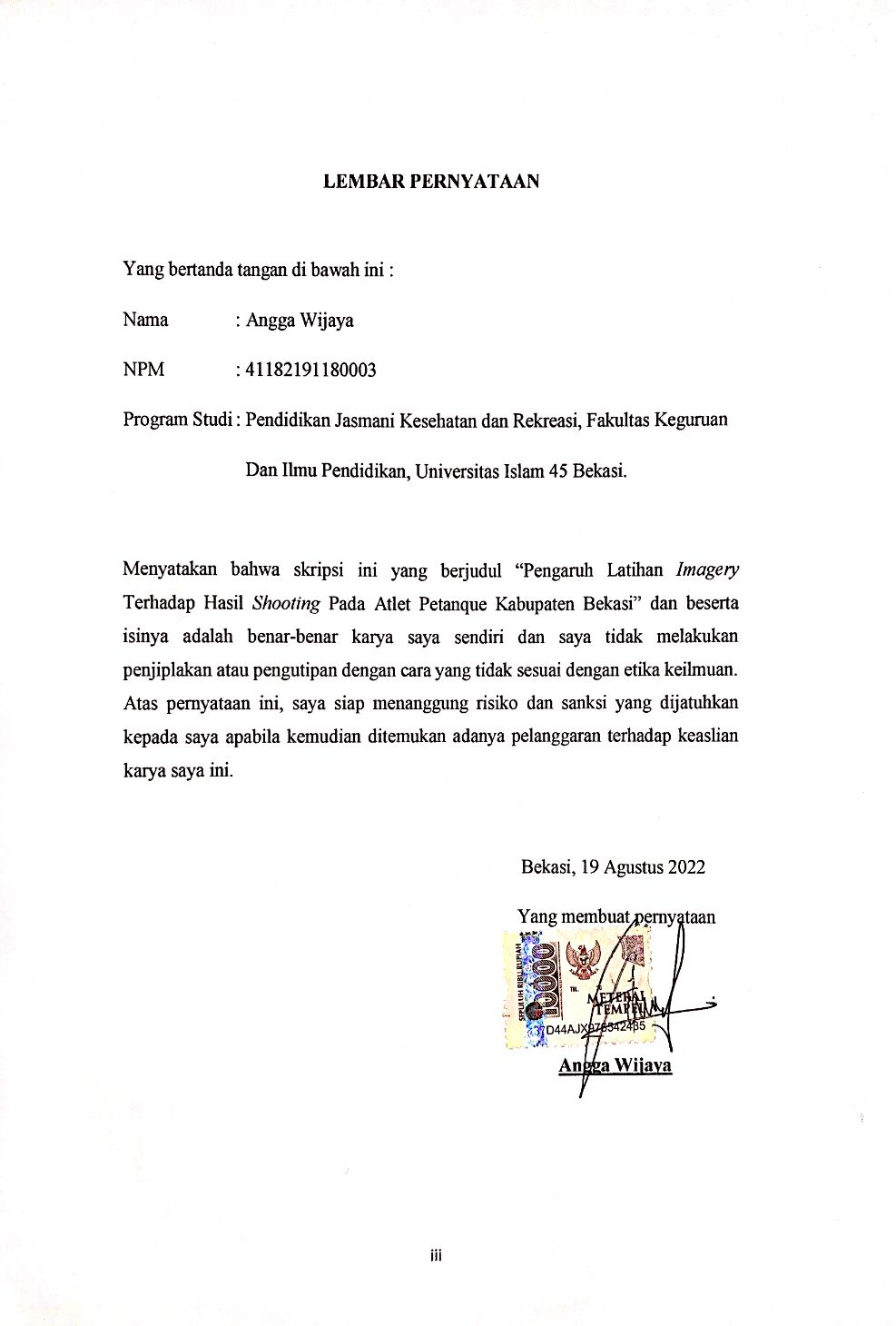 Motto dan PersembahanMotto“ Kita tidak bisa mengubah dari mana kita berasal, tetapi kita bisa mengubah keadaan sekarang dan masa depan yang akan datang ”PersembahanSkripsi iniSaya persembahkan padaOrang tua tercinta, saudara-saudaraku danKekasih tersayang dan teman-temankuSeperjuanganABSTRAKAngga Wijaya. Skripsi ini berjudul “Pengaruh Latihan Imagery Terhadap Hasil Shooting Pada Atlet Petanque Kabupaten Bekasi”. Program Studi Pendidikan Jasmani Kesehatan dan Rekreasi, Fakultas Keguruan dan Ilmu Pendidikan, Universitas Islam “45” Bekasi.Penelitian ini dilatarbelakangi oleh belum konsistennya kemampuan shooting atlet yang disebabkan kurangnya kepercayaan diri atlet saat pertandingan. Penelitian ini bertujuan untuk mengetahui pengaruh latihan imagery terhadap hasil shooting pada Atlet Petanque Kabupaten Bekasi. Metode yang digunakan dalam penelitian ini adalah eksperimen dengan desain “two group pretest posttest design”. Adapun instrumen tes dalam penelitian dalam penelitian ini yaitu Shot One Target dengan jarak 6 meter, 7 meter, dan 8 meter. Pengambilan sampel menggunakan teknik “Sistematic Sampling” dengan jumlah sampel sebanyak 14 Atlet. Perlakuan dalam penelitian ini yaitu latihan eksternal imagery dan internal imagery. Pada latihan eksternal imagery ini berarti ada faktor diluar individu yang mempengaruhi proses latihan imagery atlet tersebut, dalam penelitian ini khusus perlakuan eksternal imagery atlet dibantu dengan alunan musik klasik karya dari komposer legendaris yaitu Ludwig Van Biethoven dengan judul Symphony dan Fur Elise. Sedangkan latihan internal imagery, atlet melakukan proses imagery tersebut tanpa ada perantara diluar individu tersebut, dalam penelitian ini atlet melakukan perlakuan tersebut langsung ditempat latihan sambil melakukan drill shooting dengan satu target bola besi sasaran. Hasil penelitian tes shooting menunjukkan hasil rata-rata pre test menggunakan latihan imagery sebesar 6,86 dan hasil post test 9,86, meningkat sebesar 3,00. Sedangkan hasil rata-rata pre test tidak menggunakan latihan imagery sebesar 6,86, dan hasil post test sebesar 8,00, meningkat sebesar 1,14. Selisih rata-rata peningkatan hasil shooting dengan latihan imagery dan tanpa latihan imagery adalah 1,86. Berdasarkan analisis pengolahan data, maka dapat disimpulkan bahwa adanya pengaruh yang signifikan latihan imagery terhadap hasil shooting pada Atlet Petanque Kabupaten Bekasi.Kata Kunci : Latihan Imagery, Shooting, PetanqueKATA PENGANTAR Puji syukur kehadirat Tuhan yang Maha Esa atas segala rahmat dan hiyadah-Nya telah diberikan kepada penulis, sehingga penulis dapat menyelesaikan proposal skripsi yang berjudul “Pengaruh Latihan Imagery Terhadap Hasil Shooting Pada Atlet Petanque Kabupaten Bekasi”.Penyusunan skripsi ini adalah untuk memenuhi salah satu persyaratan kelulusan untuk memperoleh gelar sarjana satu pendidikan di Universitas Islam “45” Bekasi. Dalam penyusunan dan penulisan skripsi ini banyak sekali penulis menemukan hambatan-hambatan. Namun atas izin Allah SWT dan bantuan serta bimbingan dari semua pihak yang bersedia membantu penulis akhirnya skripsi ini dapat selesai tepat waktu. Oleh karena itu, pada kesempatan kali ini penulis mengucapkan terima kasih kepada semua pihak yang telah banyak membantu dalam penyusunan skripsi yaitu kepada :1. Bapak Dr. Hermanto, Drs., M.M., M.Pd. selaku Rektor Universitas Islam “45”      Bekasi.2. Ibu Yudi Budianti, M.Pd selaku Dekan Fakultas Keguruan dan Ilmu Pendidikan Universitas Islam “45” Bekasi. 3. Ibu Mia Kusumawati, M.Pd., AIFO selaku Ketua Program Studi Pendidikan Jasmani Kesehatan dan Rekreasi Fakultas Keguruan dan Ilmu Pendidikan Universitas “45” Bekasi. 4. Ibu Dr. Apta Mylsidayu, M.Or., selaku dosen pembimbing selama penulis melaksanakan proses bimbingan dan penyusunan skripsi ini 5.  Ibu Dr. Khurotul Aini, M.Pd., selaku pembimbing akademik6. Staf Dosen dan asisten Dosen Fakultas Keguruan dan Ilmu Pendidikan Universitas Islam “45” Bekasi yang telah membekali penulisan dalam ilmu-ilmu yang bermanfaat selama penulisan kuliah. 7. Bapak Tatang Iskandar, M.Pd dan Bapak Azi Faiz Ridlo, M.Pd, selaku Pembina serta Pelatih Klub Petanque Universitas Islam “45” Bekasi.8. Bapak Usman Priyanto, S.Ap., MM., selaku Ketua Umum Pengurus Cabang Olahraga Petanque Kabupaten Bekasi yang telah mengizinkan untuk diselenggarakannya penelitian ini. 9. Atlet Petanque Kabupaten Bekasi yang telah bersedia dan membantu proses diselenggarakannya penelitian ini. 10. Kepada kedua orang tua saya Bapak Enjon Sujono dan Ibu Asnah Budiyanti yang tak pernah henti-hentinya berdo’a untuk terlaksananya penelitian ini. 11. Kepada Ega Nur Aprilia yang selalu setia serta sedia menemani, memberikan semangat. Terima kasih yang luar biasa penulis ucapkan dalam kebersamaan selama ini. 12. Rekan-rekan mahasiswa Jurusan Pendidikan Jasmani khususnya Angkatan 2018 kelas paralel 1 yang telah memberi inspirasi dalam motivasi penulisan dan semua pihak yang telah membantu dalam penyusunan skripsi.Penulis merasa bahwa skripsi ini masih sangat jauh dari sempurna, baik materi maupun penyajiannya. Oleh karena itu kritik dan saran yang sangat kami harapkan demi kesempurnaan penulis karya ilmiah yang akan datang. Akhir kata semoga skripsi ini dapat bermanfaat bagi penulis pada khususnya dan pembaca pada umumnya. 						 Bekasi, 19 Agustus 2022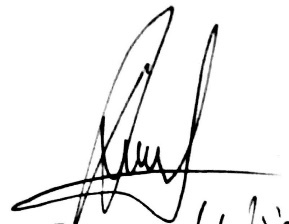 						        Angga WijayaDAFTAR ISIDAFTAR GAMBARGambar 2. 1 Bola Besi Petanque	17Gambar 2. 2 Bola Kayu Petanque	17Gambar 2. 3 Lingkaran Petanque	18Gambar 2. 4 Pengukur Petanque	19Gambar 2. 5 Lapangan Pertandingan Petanque	19Gambar 2. 6 Teknik Lemparan Shooting	21Gambar 2. 7 Teknik Lemparan Pointing	21Gambar 2. 8 Teknik Lemparan shooting	22Gambar 2. 9 Kerangka Berpikir	36Gambar 3. 1 Langkah-Langkah Penelitian	42DAFTAR TABELTabel 3. 1 Desain Penelitian Two Group Pretest-Posttest Design	41Tabel 4. 1 Hasil Data Tes Awal Shooting	46Tabel 4. 3 Hasil Data Tes Akhir Shooting	48Tabel 4. 4 Hasil Data Peningkatan Shooting	49Tabel 4. 5 Hasil Uji Normalitas Liliefors Kelompok Eksperimen	49Tabel 4. 6 Hasil Uji Normalitas Liliefors Kelompok Kontrol	50Tabel 4. 7 Hasil Uji Homogenitas	51Tabel 4. 8 Hasil Uji Hipotesis	51DAFTAR LAMPIRANLampiran  1 Data Mentah Hasil Penelitian	56Lampiran  2 Proses Pengambilan Sampel Berdasarkan Hasil Shooting	57Lampiran  3 Mean, Standar Deviasi dan Varian 	58Lampiran  4 Uji Normalitas Liliefors	61Lampiran  5 Uji Homogenitas	67Lampiran  6 Uji Hipotesis	71Lampiran  7 Tabel Nilai Distribusi Z	75Lampiran  8 Tabel Nilai L Uji Liliefors	76Lampiran  9 Tabel Nilai F Uji Homogenitas	77Lampiran  10 Sesi Latihan 	79Lampiran  11 Kalender Prgram Latihan 	93Lampiran  12 Surat Keputusan Pembimbing Skripsi	94Lampiran  13 Surat Permohonan Izin Penelitian 	95Lampiran  14 Surat Keputusan Selesai Penelitian 	96Lampiran  15 Frekwensi Bimbingan 	97Lampiran  16 Dokumentasi Penelitian 	99Lampiran  17 Daftar Riwayat Hidup 	113